Padew Narodowa, 06.12.2023r. Znak: DD-SW.26.3.2023ZAPYTANIE OFERTOWEDla zamówienia o wartości poniżej 130 000,00 zł netto,Zamawiający:  Gmina Padew Narodowa /Dzienny Dom „Senior- WIGOR” w Przykopie zaprasza do złożenia ofert na:Przewóz seniorów  Dziennego Domu „Senior- WIGOR” w Przykopie, gmina Padew Narodowa (dowóz do Domu Dziennego „Senior- WIGOR” i odwóz)Opis przedmiotu zamówieniaPrzedmiotem zamówienia jest przewóz seniorów ( 20 osób, 60+,) Dziennego Domu „Senior- WIGOR” w Przykopie (dowóz z miejsca zamieszkania do Dziennego Domu „Senior- WIGOR”, nie dopuszcza się przewozu innych osób).Dowóz realizowany będzie pięć razy w tygodniu, bez sobót, niedziel i świąt. Wykonawca zobowiązuje się realizować dowóz osób nie później niż do godz. 9.00, 
a odwóz z Domu Senior-Wigor o godzinie 16.00. Zamawiający dopuszcza możliwość zmiany godzin odwozu seniorów z Dziennego Domu Senior-WIGOR, w zależności od potrzeb i oczekiwań podopiecznych. Zamawiający przewiduje, że najczęściej odwóz odbywać się będzie w godz. 14:00-14:30.Przewozy odbywać się będą w większości przypadków z miejsca zamieszkania  beneficjentów ( tj. z ich posesji ze względu na ich wiek oraz ograniczenia ruchowe). Przewozy mają być dokonywane środkami transportu spełniającymi wymagania techniczne określone w przepisach związanych z przewozem osób. Pojazdy uczestniczące w dowozach muszą posiadać ważne polisy ubezpieczeniowe OC i NW oraz aktualne badanie techniczne. Pojazd musi zapewniać wszystkim pasażerom miejsca siedzące. Wnętrze pojazdu musi być wyposażone w system ogrzewania w okresie jesienno-zimowym oraz klimatyzowane w okresie letnim. Wykonawca umieści za szybą tabliczkę z napisem „Senior-WIGOR” z logo  programu Senior+ czytelny, łatwy w odbiorze, przede wszystkim dostępny dla osób                          z niepełnosprawnością. Zamawiający przewiduje przewozy inne, dodatkowe  (np. dowóz seniorów na basen, do kina, teatru, organizowane wycieczki), realizowane na zlecenie Zamawiającego wg bieżących potrzeb. Szczegółowa imienna liczba dowożonych seniorów wraz z ich adresami,  zostanie podana do wiadomości Wykonawcy przed rozpoczęciem realizacji zamówienia. Wykonawca wystawiał będzie bilety miesięczne dla każdego seniora. Zamawiający dopuszcza możliwość zamawiania części biletów w zależności od zadeklarowanego udziału seniorów w zajęciach w DD-SW.  Np. senior deklaruje uczęszczanie do placówki 3x w tygodniu (poniedziałek , wtorek, środa) -  i na  te dni w danym miesiącu będzie wystawiany bilet ( część biletu). Wybrany Wykonawca przed podpisaniem umowy przygotuje rozkład jazdy obejmujący podane miejscowości, przystanki początkowe i końcowe oraz czasy odjazdów i przyjazdów. 
Ilość przewożonych osób i trasy w okresie realizacji zamówienia może ulec zmianie. Szacunkowa łączna dzienna ilość kilometrów dla wszystkich tras (tj. przewozy i odwozy) wynosi ok. 100 km. Zamawiający zapłaci Wykonawcy za zakupione bilety. Przewiduje się rozliczenie miesięczne. Wykonawca w celu oszacowania całkowitych kosztów realizacji zamówienia powinien przyjąć koszty przewozu seniorów Dziennego Domu „Senior- WIGOR” uwzględniając koszt przejazdu 1 km X 251 dni (szacowana ilość dni w okresie realizacji zamówienia).Zamawiający przewiduje w ramach niniejszego zamówienia możliwość skorzystania z prawa opcji tj. zmiany szacowanych ilości km dowozu pensjonariuszy w zależności od potrzeb                     i miejsca zamieszkania pensjonariuszy oraz liczby zamawianych biletów.W razie wystąpienia obiektywnych przesłanek uniemożliwiających przejazdy seniorów (klęska żywiołowa, niepokoje społeczne, działania militarne, pandemia itp.), Zleceniodawca – dopuszcza możliwość, nie zamawiania biletów w tym czasie, i nie zapłaci Wykonawcy, za okres wstrzymania przejazdów o czym poinformuje niezwłocznie Wykonawcę. W przypadku awarii pojazdu lub stwierdzenia przez Inspekcję Transportu Drogowego lub policję w trakcie przewozu seniorów , że pojazd nie może uczestniczyć w ruchu, Wykonawca zobowiązany jest do podstawienia niezwłocznie pojazdu zastępczego w czasie nie dłuższym niż 45 min. W przypadku nie wywiązania się z obowiązku, o którym mowa wyżej, Zamawiający na koszt Wykonawcy wynajmie sprawny pojazd o wymaganym standardzie od innego podmiotu, a należność z tego tytułu zostanie potrącona z należnej Wykonawcy faktury VAT.O udzielenie zamówienia mogą ubiegać się wykonawcy, którzy spełniają warunek , dotyczący posiadania uprawnień do wykonywania określonej działalności lub czynności, jeżeli przepisy prawa nakładają obowiązek ich posiadania. Na potwierdzenie spełnienia ww. warunku Wykonawcy muszą dołączyć do oferty aktualną licencję ( ustawa z dnia 6 września 2001r. o transporcie drogowym Dz.U.2019. poz. 2140 t.j z późn. zm) na wykonywanie krajowego transportu drogowego osób. 2. Termin realizacji zamówienia:   Od 02.01.2024r. do 31.12.2024r. ( dni robocze) 3. Warunki udziału w postepowaniu:O udzielnie zamówienia mogą ubiegać się Wykonawcy, którzy spełniają następujące warunki ( weryfikowane na podstawie dokumentów i oświadczeń dołączonych do oferty):nie podlegają wykluczeniu, o którym mowa w art. 108 ust. 1 pkt 1-4 ustawy z dnia 11 września 2019 r. Prawo zamówień publicznych oraz w art. 7 ust. 1 ustawy z dnia 13 kwietnia 2022 r. o szczególnych rozwiązaniach w zakresie przeciwdziałania wspieraniu agresji na Ukrainę oraz służących ochronie bezpieczeństwa narodowego nie podlegają wykluczeniu z postępowania z uwagi na brak powiązań osobowych lub kapitałowych z Zamawiającym, posiadają niezbędne uprawnienia do wykonywania określonej działalności lub czynności, jeżeli przepisy nakładają obowiązek posiadania takich uprawnień),nie wszczęto wobec nich postepowania o ogłoszenie upadłości/ likwidacji lub co do których nie ogłoszono upadłości/likwidacji,4. Kryteria brane pod uwagę przy ocenie ofert:   Cena – 100%5. Sposób przygotowania oferty:Ofertę należy: złożyć w formie pisemnej  na Formularzu Oferty w siedzibie Zamawiającego, tj. w Dziennym Domu „Senior-WIGOR” w Przykopie do dnia 14.12.2023r. do godz. 09:30  w kopercie zaadresowanej na Zamawiającego i opatrzonej napisem:„Zapytanie ofertowe na przewóz pensjonariuszy Dziennego Domu „Senior- WIGOR” w Przykopie” nie otwierać przed zakończeniem terminu składania ofert”  Sposób przygotowania oferty:Ofertę należy: złożyć w formie pisemnej na Formularzu Oferty wraz z wymaganymi załącznikami w siedzibie Zamawiającego, tj. w Dziennym Domu „Senior-WIGOR” w Przykopie do dnia 14.12.2023r. do godz. 09:30 w kopercie zaadresowanej na adres Zamawiającego i opatrzonej napisem jak wyżej.Do oferty należy załączyć odpis z właściwego rejestru lub z centralnej ewidencji 
i informacji o działalności gospodarczej wystawiony nie wcześniej niż 1 miesięcy przed upływem terminu składania ofert. W przypadku składania oferty wspólnej aktualne odpisy należy załączyć dla każdego partnera z osobna.Wykonawcy mogą wspólnie ubiegać się o udzielenie zamówienia, w takim przypadku dla ustanowionego pełnomocnika do oferty należy załączyć pełnomocnictwo do reprezentowania w postępowaniu lub do reprezentowania w postępowaniu i zawarcia umowyDokumenty, poświadczenia, zaświadczenia, licencje itp. składane są w oryginale lub kopii poświadczonej za zgodność z oryginałem.Wykonawca może złożyć jedną ofertę, w formie pisemnej, w języku polskim, pismem czytelnym.Złożenie więcej niż jednej oferty lub złożenie oferty zawierającej propozycje alternatywne spowoduje odrzucenie wszystkich ofert złożonych przez wykonawcęKoszty związane z przygotowaniem oferty ponosi składający ofertę.Oferta oraz wymagane formularze, zestawienia i wykazy składane wraz z ofertąwymagają podpisu osób uprawnionych do reprezentowania firmy w obrocie gospodarczym, zgodnie z aktem rejestracyjnym oraz przepisami prawa.Oferta podpisana przez upoważnionego przedstawiciela Wykonawcy wymaga załączenia właściwego pełnomocnictwa lub umocowania prawnego.Oferta powinna zawierać wszystkie wymagane dokumenty, oświadczenia, załączniki 
i inne dokumenty, o których mowa w treści niniejszego zapytania. Dokumenty winny być sporządzone zgodnie z zaleceniami oraz przedstawionymi przez zamawiającego wzorcami (załącznikami), zawierać informacje i dane określone w tych dokumentach.Zaleca się, by każda zawierająca jakąkolwiek treść strona oferty była podpisana lub parafowana przez Wykonawcę. Każda poprawka w treści oferty, a w szczególności każde przerobienie, przekreślenie, uzupełnienie, nadpisanie, przesłonięcie korektorem, etc powinny być podpisane czytelnie przez Wykonawcę.Wszystkie strony oferty powinny być spięte (zszyte) w sposób trwały, zapobiegający możliwości dekompletacji zawartości oferty.Treść oferty musi odpowiadać treści Zapytania Ofertowego pod rygorem odrzucenia oferty.Oferta wspólna	W przypadku, kiedy ofertę składa kilka podmiotów, oferta tych wykonawców musi spełniać następujące warunki:Oferta winna być podpisana przez każdego z wykonawców występujących wspólnie lub upoważnionego przedstawiciela / partnera wiodącego.Upoważnienie do pełnienia funkcji przedstawiciela / partnera wiodącego wymaga podpisu prawnie upoważnionych przedstawicieli każdego z wykonawców występujących wspólnie/ partnerów - należy załączyć do ofertyPrzedstawiciel / wiodący partner winien być upoważniony do reprezentowania wykonawców w postępowaniu o udzielenie zamówienia albo reprezentowania 
w postępowaniu i zawarcia umowy w sprawie zamówienia publicznego. Podmioty występujące wspólnie ponoszą solidarną odpowiedzialność za niewykonanie lub nienależyte wykonanie zobowiązań. W przypadku dokonania wyboru oferty Wykonawcy występującego wspólnie przed przystąpieniem do zawarcia umowy o zamówienie publiczne przedłożona zostanie umowa regulującą współpracę wykonawców występujących wspólnie. Termin, na jaki została zawarta umowa wykonawców nie może być krótszy od terminu określonego na wykonanie zamówienia.6. Opis sposobu udzielania wyjaśnień treści zapytania ofertowego.Wykonawca może zwrócić się do Zamawiającego o wyjaśnienie treści niniejszego zapytania ofertowego. Zamawiający udziela odpowiedzi niezwłocznie, jednak nie później niż do dnia 12.12.2023r. Zamawiający przekaże treść zapytań wraz z wyjaśnieniami wszystkim wykonawcom, których zaprosił do zapytania ofertowego oraz zamieści wyjaśnienie na stronie internetowej. Wszelkie pytania do niniejszego zapytania ofertowego należy kierować na adres 
e-mail: seniorwigor@padewnarodowa.com.plNie udziela się żadnych ustnych i telefonicznych informacji, wyjaśnień czy odpowiedzi na kierowane do zamawiającego zapytania.7. Miejsce i termin złożenia oferty; Dzienny Dom „Senior-WIGOR” w Przykopie do dnia 14.12.2023r. do godz. 09:308. Zamawiający  zastrzega  sobie prawo do:
1).  Dokonania poprawy oczywistych omyłek w złożonej ofercie.
2). Wezwania oferentów do złożenia ofert dodatkowych w przypadku uzyskania przez nich
takiej samej liczby punktów.
3). Sprawdzania w toku oceny ofert wiarygodności przedstawionych przez Wykonawców
dokumentów, wykazów, danych i informacji.
4). Nie zwracania złożonych przez Wykonawców dokumentów w ramach niniejszego zapytania
ofertowego.9.Termin otwarcia ofert;  Otwarcie ofert nastąpi 14.12.2023 r. o godz. 10:00  w budynku Dziennego Domu „Senior-WIGOR” w Przykopie, Przykop 49a, 39-340 Padew Narodowa. b)   Bezpośrednio przed otwarciem ofert zamawiający poda kwotę, jaką zamierza przeznaczyć na sfinansowanie zamówienia.c)	Podczas otwarcia ofert zamawiający poda nazwy (firmy) oraz adresy wykonawców, informacje dotyczące ceny, zawartych w ofertach. 10 . Informacja z otwarcia ofert oraz zawiadomienie o wyborze oferty zostanie opublikowane na stronie BIP Gminy Padew Narodowa, oraz Dziennego Domu „Senior-WIGOR” w Przykopie,.11 .Osoba upoważniona do kontaktu z wykonawcami:          Aleksandra Cimek          Tel. 15/811- 11-5512.Sposób przygotowania oferty: Ofertę należy sporządzić w formie pisemnej, w języku polskim.13. Załączniki do zapytania :       1  Formularz ofertowy2. Formularz cenowy3. Wykaz osób do kontaktów z Zamawiającym4. Projekt umowyZałączniki wymagane do oferty: Formularz oferty2.Formularz cenowy 3.Wykaz osób do kontaktów z Zamawiającym4.Aktualny odpis z CEIDG albo KRS 5.Zaświadczenia i Licencje6.Zaakceptowany projekt umowy14. Przesłanki wykluczenia wykonawców.a)	Wykonawcę w stosunku do którego otwarto likwidację, w zatwierdzonym przez Sąd układzie w postępowaniu restrukturyzacyjnym jest przewidziane zaspokojenie wierzycieli przez likwidację jego majątku lub sąd zarządził likwidację jego majątku w trybie art. 332 ust. 1 ustawy z dnia 15 maja 2015 r. - Prawo restrukturyzacyjne (Dz. U. poz. 978, z późn. zm.) lub którego upadłość ogłoszono, z wyjątkiem wykonawcy, który po ogłoszeniu upadłości zawarł układ zatwierdzony prawomocnym postanowieniem sądu, jeżeli układ nie przewiduje zaspokojenia wierzycieli przez likwidację majątku upadłego, chyba że sąd zarządził likwidację jego majątku w trybie art. 366 ust. 1 ustawy z dnia 28 lutego 2003 r. - Prawo upadłościowe (Dz. U. z 2015 r. poz. 233, z późn. zm.)b)	Wykonawcę, który w sposób zawiniony poważnie naruszył obowiązki zawodowe, co podważa jego uczciwość, w szczególności gdy wykonawca w wyniku zamierzonego działania lub rażącego niedbalstwa nie wykonał lub nienależycie wykonał zamówienie, co zamawiający jest w stanie wykazać za pomocą stosownych środków dowodowychc)	Wykonawcę, jeżeli wykonawca lub osoby (urzędujący członek organu zarządzającego lub nadzorczego, wspólnik spółki w spółce jawnej lub partnerskiej albo komplementariusz w spółce komandytowej lub komandytowo-akcyjnej) uprawnione do reprezentowania wykonawcy pozostają w relacjach określonych poniżej tj.:  –	  pozostają w związku małżeńskim, w stosunku pokrewieństwa lub powinowactwa w linii prostej, pokrewieństwa lub powinowactwa w linii bocznej do drugiego stopnia lub są związane z tytułu przysposobienia, opieki lub kurateli z wykonawcą, jego zastępcą prawnym lub członkami organów zarządzających lub organów nadzorczych wykonawców ubiegających się o udzielenie zamówienia;d)	Wykonawcę, który, z przyczyn leżących po jego stronie, nie wykonał albo nienależycie wykonał w istotnym stopniu wcześniejszą umowę w sprawie zamówienia publicznego, co doprowadziło do rozwiązania umowy lub zasądzenia odszkodowania;e)	Wykonawcę, który naruszył obowiązki dotyczące płatności podatków, opłat w tym lokalnych lub składek na ubezpieczenia społeczne lub zdrowotne, co zamawiający jest w stanie wykazać za pomocą stosownych środków dowodowych. f)	Wykonawcę, który nie wykazał spełniania warunków udziału w postępowaniu lub nie został zaproszony złożenia ofert lub nie wykazał braku podstaw wykluczenia; g)	Wykonawcę, który w wyniku zamierzonego działania lub rażącego niedbalstwa wprowadził zamawiającego w błąd przy przedstawieniu informacji, że nie podlega wykluczeniu, spełnia warunki udziału w postępowaniu lub który zataił te informacje lub nie jest w stanie przedstawić wymaganych dokumentów; 3).	Z postępowania o udzielenie zamówienia publicznego wyklucza się: a)	wykonawcę oraz uczestnika konkursu wymienionego w wykazach określonych w rozporządzeniu WE nr 765/2006 (Rozporządzenie Rady (WE) z dnia 18 maja 2006 r. dotyczące środków ograniczających w związku z sytuacją na Białorusi i udziałem Białorusi w agresji Rosji wobec Ukrainy) i rozporządzeniu UE nr269/2014 (Rozporządzenie Rady (UE) nr 269/2014 z dnia 17 marca 2014 r. w sprawie środków ograniczających w odniesieniu do działań podważających integralność terytorialną, suwerenność i niezależność Ukrainy lub im zagrażających) albo wpisanego na listę na podstawie decyzji w sprawie wpisu na listę rozstrzygającej o zastosowaniu środka, o którym mowa w art. 1 pkt. 3 ustawy;b)	wykonawcę oraz uczestnika konkursu, którego beneficjentem rzeczywistym w rozumieniu ustawy z dnia 1 marca 2018 r. o przeciwdziałaniu praniu pieniędzy oraz finansowaniu terroryzmu (Dz. U. z 2022 r. poz. 593 i 655) jest osoba wymieniona w wykazach określonych w rozporządzeniu 765/2006 i rozporządzeniu 269/2014 albo wpisana na listę lub będąca takim beneficjentem rzeczywistym od dnia 24 lutego 2022 r., o ile została wpisana na listę na podstawie decyzji w sprawie wpisu na listę rozstrzygającej o zastosowaniu środka, o którym mowa w art. 1 pkt. 3 ustawy;c)	wykonawcę oraz uczestnika konkursu, którego jednostką dominującą w rozumieniu art. 3 ust. 1 pkt. 37 ustawy z dnia 29 września 1994 r. o rachunkowości (Dz. U. z 2021 r. poz. 217, 2105 i 2106), jest podmiot wymieniony w wykazach określonych w rozporządzeniu 765/2006 i rozporządzeniu 269/2014 albo wpisany na listę lub będący taką jednostką dominującą od dnia 24 lutego 2022 r., o ile został wpisany na listę na podstawie decyzji w spraw4).	Wykonawca, na wezwanie Zamawiającego, przekazuje oświadczenie o przynależności lub braku przynależności do tej samej grupy kapitałowej. Wraz ze złożeniem oświadczenia, wykonawca może przedstawić dowody, że powiązania z innym wykonawcą nie prowadzą do zakłócenia konkurencji w postępowaniu o udzielenie zamówienia. Dokument, zgodnie z wiedzą Wykonawcy można złożyć również wraz z ofertą jeżeli nie występują i nie wystąpią okoliczności związane z przynależnością do grupy kapitałowej.5).    Zamawiający może wykluczyć Wykonawcę na każdym etapie postępowania.15.Przesłanki odrzucenia oferty. Zamawiający odrzuca ofertę jeżeli:jej treść nie odpowiada treści zapytania ofertowego,jej złożenie stanowi czyn nieuczciwej konkurencji w rozumieniu przepisów o zwalczaniu nieuczciwej konkurencji,zawiera rażąco niską cenę w stosunku do przedmiotu zamówienia,zawiera błędy w obliczeniu cenywykonawca w ustalonym terminie nie zgodził się na poprawienie omyłkijest nieważna na podstawie odrębnych przepisów16. Sytuacje dopuszczające unieważnienie postępowania.Zamawiający unieważni prowadzone postępowanie o udzielenie zamówienia publicznego
w następujących przypadkach:1) nie złożono żadnej oferty spełniającej wymagania udziału w postępowaniu, o których mowa  w pkt  4;2) cena najkorzystniejszej oferty przewyższa kwotę, którą zamawiający może przeznaczyć na sfinansowanie zamówienia;3) wystąpiła istotna zmiana okoliczności powodująca, że prowadzenie postępowania lub wykonanie zamówienia nie leży w interesie publicznym, czego nie można było wcześniej przewidzieć;Klauzula informacyjna z art. 13 RODO w celu związanym z postępowaniem                          o udzielenie zamówienia  publicznego:

1. Zgodnie z art. 13 ust. 1 i 2 rozporządzenia Parlamentu Europejskiego i Rady (UE) 2016/679     z dnia 27 kwietnia 2016 r. w sprawie ochrony osób fizycznych w związku z przetwarzaniem danych osobowych i w sprawie swobodnego przepływu takich danych oraz uchylenia dyrektywy 95/46/WE (ogólne rozporządzenie o ochronie danych) (Dz. Urz. UE L 119 z 04.05.2016, str. 1), dalej „RODO", informuję, że: administratorem Pani/Pana danych osobowych jest: Dzienny Dom ”Senior-WIGOR” w  Przykopie , Przykop 49A, 39-340 Padew Narodowa, reprezentowany przez kierownika DD-„SW” w PrzykopieTel: 15 811 11 55,  e-mail: seniorwigor@padewnarodowa.com.plkontakt z inspektorem ochrony danych osobowych możliwy jest pod adresem                    e- mail:iod@padewnarodowa.com.plPani/Pana dane osobowe przetwarzane będą na podstawie art. 6 ust. 1 lit. c RODO w celu związanym z postępowaniem o udzielenie zamówienia publicznego na zadanie pn.             Przewóz pensjonariuszy Dziennego Domu „Senior- WIGOR” w Przykopie, gmina Padew Narodowa (dowóz do Domu Dziennego „Senior- WIGOR” i odwóz),  prowadzonym w trybie postępowania poniżej 130 000 zł  - w trybie „zapytania ofertowego” na podstawie art. 2 ust. 1 pkt 1 ustawy 
z dnia 29 stycznia 2004 r. - Prawo zamówień publicznych (t.j. Dz. U. z 2019 r. poz. 2019                   z późn.zm.) dalej „ustawa Pzp,odbiorcami Pani/Pana danych osobowych będą osoby lub podmioty, którym udostępniona zostanie dokumentacja postępowania w oparciu o art. 8 oraz art. 96 ust. 3 ustawy z dnia 29 stycznia 2004 r. - Prawo zamówień publicznych (t.j. Dz. U. z 2019 r. poz. 1843),  Pani/Pana dane osobowe będą przechowywane, zgodnie z art. 97 ust. 1 ustawy Pzp, przez okres 4 lat od dnia zakończenia postępowania o udzielenie zamówienia, a jeżeli czas trwania umowy przekracza 4 lata, okres przechowywania obejmuje cały czas trwania umowy;obowiązek podania przez Panią/Pana danych osobowych bezpośrednio Pani/Pana dotyczących jest wymogiem ustawowym określonym w przepisach ustawy Pzp, 
związanym z udziałem w postępowaniu o udzielenie zamówienia publicznego; konsekwencje niepodania określonych danych wynikają z ustawy Pzp; w odniesieniu do Pani/Pana danych osobowych decyzje nie będą podejmowane w sposób zautomatyzowany, stosowanie do art. 22 RODOposiada Pani/Pan:na podstawie art. 15 RODO prawo dostępu do danych osobowych Pani/Pana dotyczących;na podstawie art. 16 RODO prawo do sprostowania Pani/Pana danych osobowych;na podstawie art. 18 RODO prawo żądania od administratora ograniczenia przetwarzania danych osobowych z zastrzeżeniem przypadków, o których mowa w art. 18 ust. 2 RODO;prawo do wniesienia skargi do Prezesa Urzędu Ochrony Danych Osobowych, gdy uzna Pani/Pan, że przetwarzanie danych osobowych Pani/Pana dotyczących narusza przepisy RODO;nie przysługuje Pani/Panu:w związku z art. 17 ust. 3 lit. b, d lub e RODO prawo do usunięcia danych osobowych;prawo do przenoszenia danych osobowych, o którym mowa w art. 20 RODO;na podstawie art. 21 RODO prawo sprzeciwu, wobec przetwarzania danych osobowych, gdyż podstawą prawną przetwarzania Pani/Pana danych osobowych jest art. 6 ust. 1 lit. c RODO. 2. Klauzula informacyjna dla członków zarządu reprezentujących osobę prawną, pełnomocników, prokurentów wpisanych do KRS oraz osób wskazanych do kontaktu Zgodnie z art. 13 i 14 Rozporządzenia Parlamentu Europejskiego i Rady (UE) 2016/679 z dnia 27 kwietnia 2016 r. w sprawie ochrony osób fizycznych w związku z przetwarzaniem danych osobowych i w sprawie swobodnego przepływu takich danych oraz uchylenia dyrektywy 95/46/WE (tzw. RODO), informujemy, że:Administratorem Państwa danych osobowych jest, Dzienny Dom ”Senior-WIGOR” w  Przykopie , Przykop 49A, 39-340 Padew Narodowa tel: 15 811 11 55, e-mail:seniorwigor@padewnarodowa.com.plKontakt z Inspektorem Ochrony Danych możliwy jest pod adresem e-mail: iod@padewnarodowa.com.pl  lub pisemnie na wskazany wyżej adres siedziby administratora.Przekazane dane osobowe będą przetwarzane zgodnie z art. 6 ust. 1 lit. b) i f) RODO 
w celu związanym z postępowaniem o udzielenie zamówienia publicznego, zawarcia, realizacji i rozliczenia Umowy, w tym w celach kontaktowych związanych z realizacją 
i wykonaniem postanowień umowy, a także ewentualnie w celach windykacyjnych, gdy nasz kontrahent nie wywiąże się bądź wywiąże się w sposób niewłaściwy z ciążących na nim zobowiązań ujętych w umowie, a także w celu prawidłowej identyfikacji osób uprawnionych do reprezentacji i zaciągania zobowiązań w imieniu kontrahenta.Państwa dane osobowe otrzymaliśmy od klienta/dostawcy, z którym Państwo współpracują i są upoważnieni do jego reprezentowania w kontaktach z nami lub uzyskaliśmy je bezpośrednio od Państwa, jako osób z którymi się bezpośrednio kontaktujemy. Z reguły przetwarzamy następujące dane: imię i nazwisko, stanowisko/pełniona funkcja, ewentualnie adres e-mail lub numer telefonu oraz dane identyfikujące podmiot, w imieniu którego Państwo występujecie. Wobec członków organów możemy również przetwarzać numer PESEL, a w przypadku pełnomocników również inne dane widoczne 
w pełnomocnictwie.Odbiorcami danych osobowych mogą być wyłącznie podmioty, które uprawnione są do ich otrzymania na mocy przepisów prawa. Ponadto dane osobowe mogą zostać udostępnione między innymi operatorom pocztowym, kurierom, dostawcom usług IT.Państwa dane osobowe przechowywane będą do czasu wyrażenia sprzeciwu lub ustania celu przetwarzania, jakim jest realizacja zobowiązań i obowiązków prawnych ciążących na administratorze w związku z rozliczeniem umowy.Posiadacie Państwo prawo żądania dostępu do swoich danych osobowych, a także ich sprostowania (poprawiania). Przysługuje Państwu także prawo do żądania usunięcia lub ograniczenia przetwarzania, a także sprzeciwu na przetwarzanie, przy czym przysługuje ono jedynie w sytuacji, jeżeli dalsze przetwarzanie nie jest niezbędne do wywiązania się przez Administratora z obowiązku prawnego i nie występują inne nadrzędne prawne podstawy przetwarzania.Osobie, której dane osobowe są przetwarzane przysługuje także prawo do wniesienia skargi do organu nadzorczego, w przypadku gdy uważa, że Administrator przetwarza jej dane osobowe niezgodnie z obowiązującym prawem.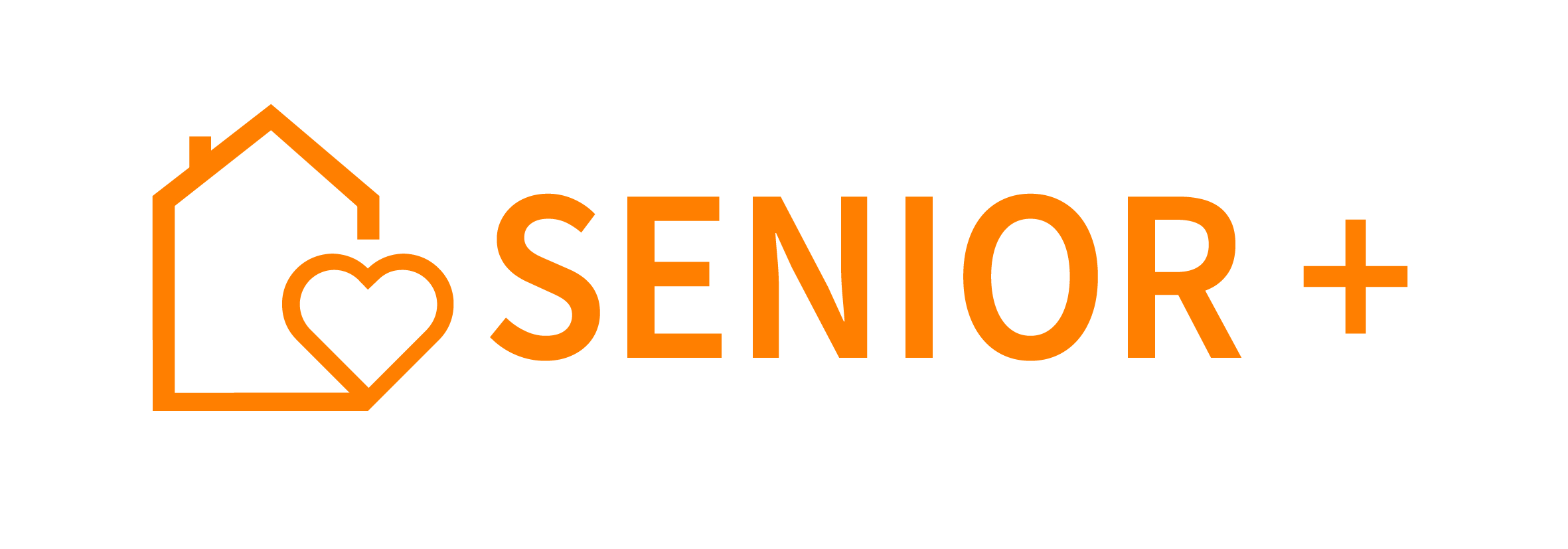 Projekt dofinansowany ze środków Programu wieloletniego ”senior +” na lata 2021-2025Lp.Miejsce zamieszkania senioraCena jednostkowa biletu bruttoIlość osóbCena brutto12345=3x41Zaduszniki12Przykop13Kębłów14Domacyny25Wojków26Padew117Rożniaty18Zarównie 1Wartości ogółem w danym miesiącuWartości ogółem w danym miesiącuWartości ogółem w danym miesiącuIlość miesięcyIlość miesięcyIlość miesięcy12Wartość OGÓŁEM w danym rokuWartość OGÓŁEM w danym rokuWartość OGÓŁEM w danym roku